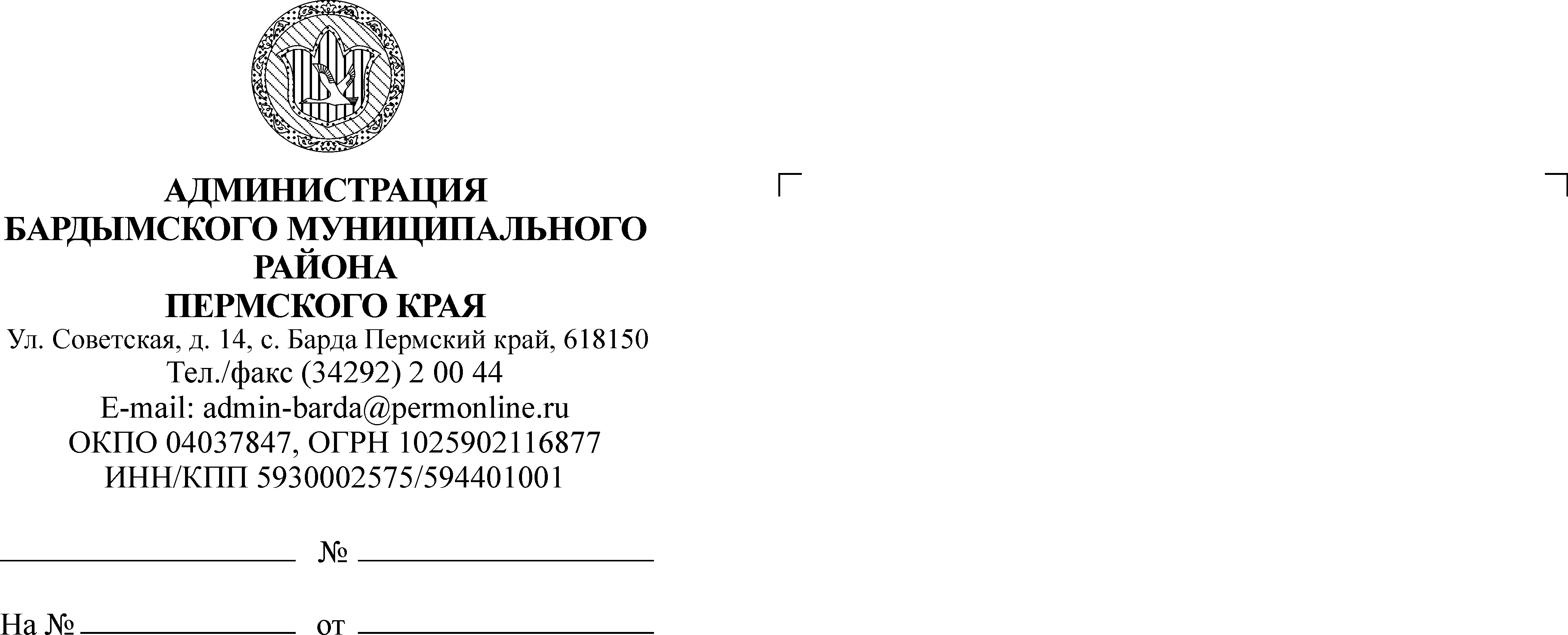 ЗЕМСКОЕ СОБРАНИЕБАРДЫМСКОГО МУНИЦИПАЬНОГО РАЙОНАПЕРМСКОГО КРАЯ ВОСЬМОЕ (ВНЕОЧЕРЕДНОЕ) ЗАСЕДАНИЕРЕШЕНИЕ	25.05.2016						   	                             № 140О присвоении звания «Почетный гражданин Бардымского муниципального района Пермскогокрая» Кучукову Малику Габтельбаровичу	За достигнутые трудовые успехи и активное участие в общественной жизни района Земское Собрание Бардымского муниципального района РЕШАЕТ:Присвоить Кучукову Малику Габтельбаровичу звание «Почетный гражданин Бардымского муниципального района Пермского края».Памятный нагрудный знак, удостоверение, свидетельство, табличку с надписью «Почетный гражданин Бардымского муниципального района Пермского края» вручить на национальном празднике «Барда-зиен».Администрации Бардымского муниципального района предоставить Кучукову Малику Габтельбаровичу льготы, предусмотренные Положением «Почетный гражданин Бардымского муниципального района Пермского края».4. Настоящее решение опубликовать в районной газете «Тан» («Рассвет») и на официальном сайте Администрации Бардымского муниципального района www.barda-rayon.ru.Председатель Земского СобранияБардымского муниципального района                                                    Х.Г.Алапанов27.05.2016